,,O”- 13.05.2020 - ,,Wiosna na łące”Dzień dobry Kochani!Wszystkie dziewczynki się uśmiechają. Wszyscy chłopcy się uśmiechają! Cała zerówka 
z Załucznego, razem z Panią się uśmiecha Pani Jadzia otrzymała Wasze laurki i jest bardzo zadowolona. Napisała tak: ,,To przepiękne laurki!!!! Wzruszyłam się do łez. Kochane dzieci. Dziękuję bardzo!”. Aby się całkowicie obudzić i rozgrzać, wykonajcie zabawy rytmiczno – ruchowe:https://www.youtube.com/watch?v=4YFmTNqTfsU5 i 6-latki: otwórzcie fioletowe karty pracy (cz. 4) na stronie 41. Narysujcie szlaczki po śladach, a następnie samodzielnie. Rysujcie też po śladach motylka i pokolorujcie go, a na dole strony narysujcie drogę motyla do kwiatka. Teraz zabawa ,,PRAWDA-FAŁSZ”. Odpowiedzcie na pytania. Jeżeli pytanie jest prawdziwe, mówicie ,,PRAWDA”, a jeżeli fałszywe, to ,,FAŁSZ”. Dla Was te pytania, to na pewno ,,pestka” .ŻABA DWIE GŁOWY MA.BIEDRONECZKI SĄ W KROPECZKI.MOTYLE MAJĄ CIEPŁE CZAPECZKI.KONIK POLNY W WODZIE GRA.STOKROTKA JEST CZERWONA.MLECZE ROSNĄ NA DRZEWIE.Czas na poznanie budowy BIEDRONKI. Wysyłam Wam zdjęcie biedronki 
z podpisami elementów jej budowy oraz kilka informacji na ich temat:BIEDRONKI – należą do rodziny chrząszczy. Przechodzą przez stadia przeobrażenia, zanim staną się dorosłym osobnikiem. W Polsce najczęściej spotykany gatunek biedronek to: dwukropki lub siedmiokropki. Oznacza to, że liczba kropek nie wskazuje na wiek, ale na gatunek. Biedronki są pożyteczne, bo zjadają mszyce- szkodniki roślin. Ich budowa składa się z : pancerza, po którym są skrzydła; głowy; oczu; aparatu gębowego, nóg oraz czułek.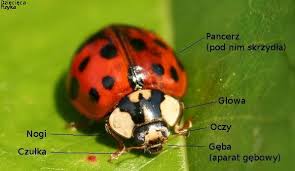 Na koniec piosenka. Uczymy się pierwszej zwrotki i powtarzamy refren. Możemy potańczyć do piosenkihttps://www.youtube.com/watch?v=814z9TpphkwDziś na łące przyszła Wiosna
w kwiecistej sukience,
budzi maki i stokrotki,
jaskry i kaczeńce.
 
Ref. Ptaki trele wyśpiewują,
świeci ciepłe słońce,
w rosie kąpią się biedronki.
Wiosna już na łące!
 
2. Świerszczyk zielone stroi skrzypce
da dziś pierwszy koncert.
Tańczą pszczoły i motyle,
żabki i chrabąszcze.

Ref. Ptaki trele wyśpiewują,
świeci ciepłe słońce,
w rosie kąpią się biedronki.
Wiosna już na łące!
 
3. Tak się wszyscy cieszą wiosną,
tańczą i śpiewają,
nawet krecik wyszedł z norki,
z myszką pląsa żwawo.

Ref. Ptaki trele wyśpiewują,
świeci ciepłe słońce,
w rosie kąpią się biedronki.
Wiosna już na łące!Sześciolatki ćwiczą piękne czytanie. Możecie się pochwalić i przesłać krótki filmikByliście bardzo dzielni! Pozdrawiam i do usłyszenia  Wasza Pani 